Hola nens i nenes!!!Us agradaria fer una manualitat aquesta setmana???Just abans de marxar, us volíem proposar una feina per decorar l’escola amb insectes creats amb rotlles buits de paper de vàter.Aquesta proposta era per celebrar l’arribada de la primavera. Però com que l’entrada de la primavera ens ha agafat a casa...Ens faria molta il·lusió veure els vostres treballs i creacions fets desde casa.Us deixem unes mostres per què us hi podeu fixar, però recordeu que la creació i la imaginació són lliures…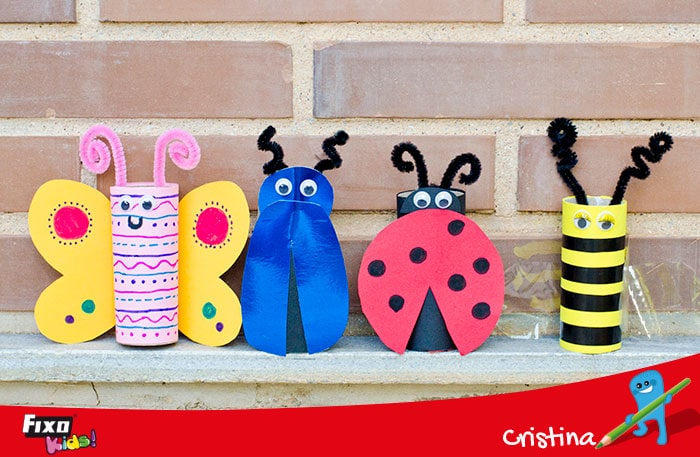 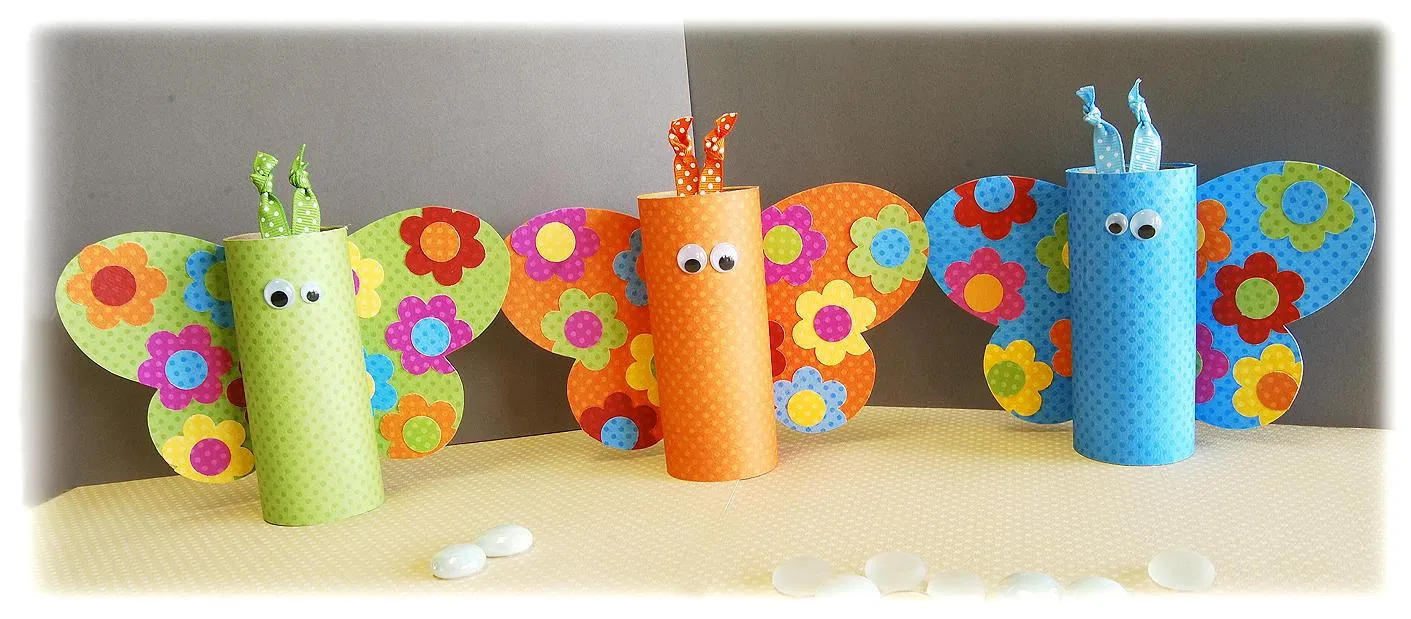 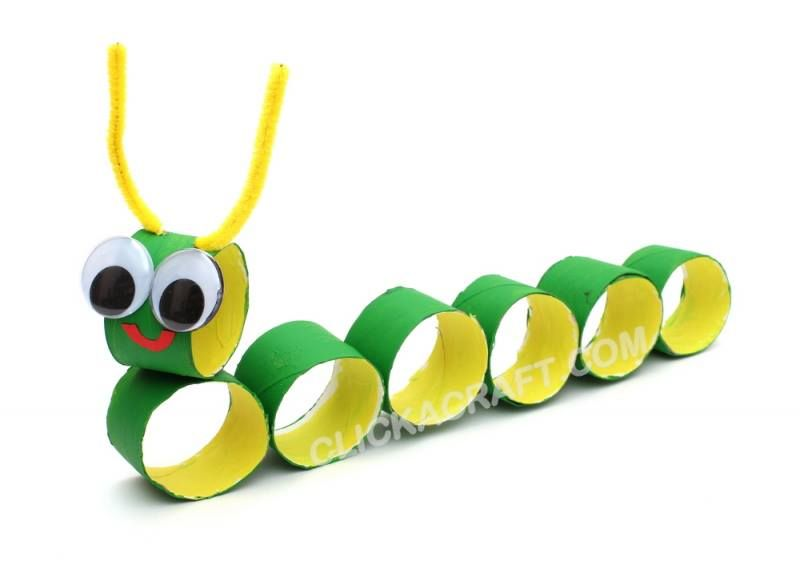 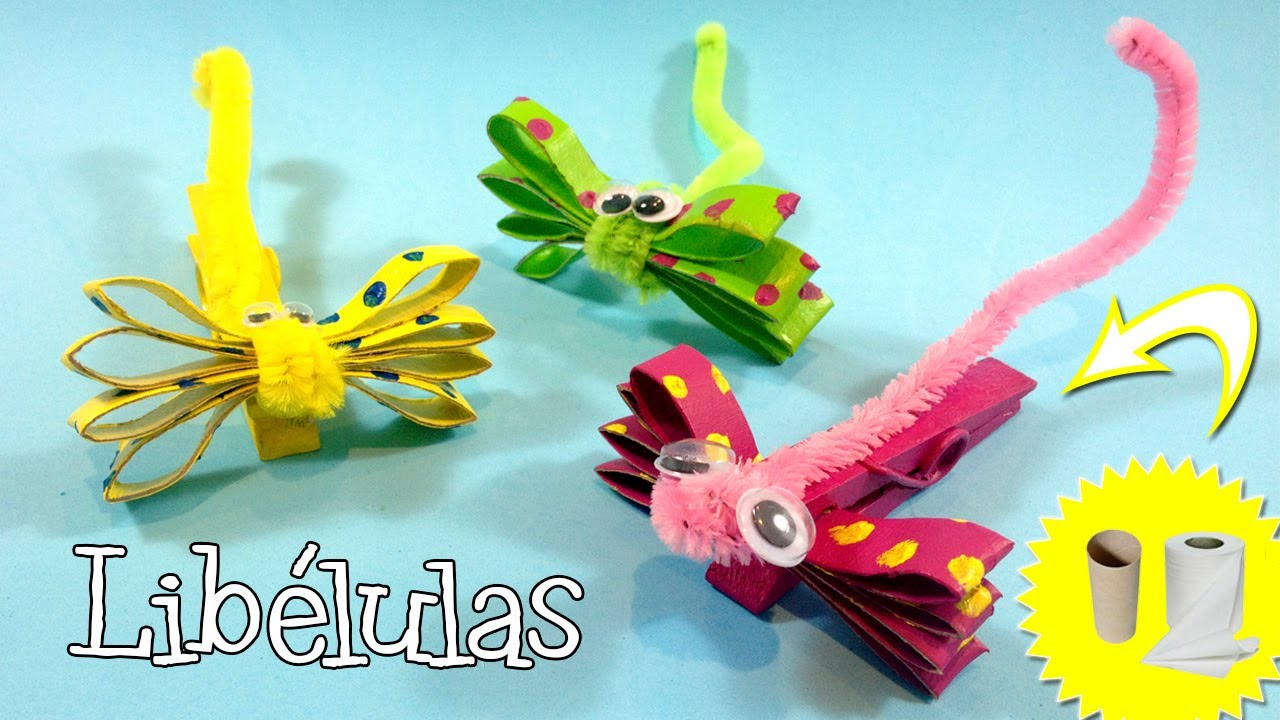 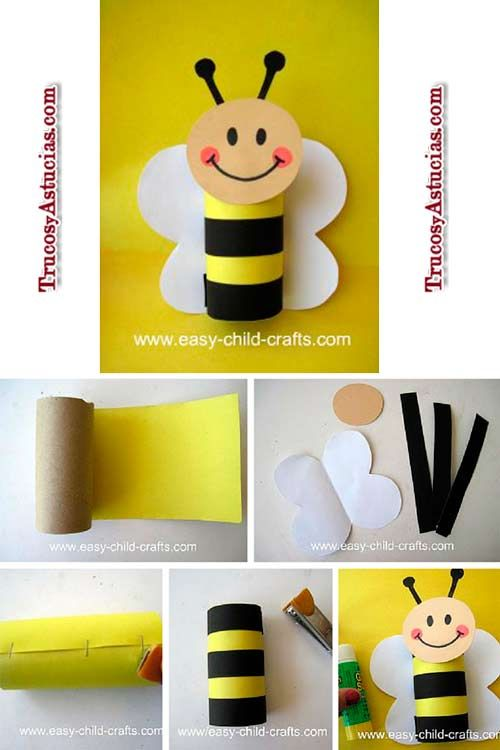 